Мониторинг проведения квест –игры по биологии среди учащихся 10 «Б» класса, принимающих участие в программе полиязычия.(3 год)Сегодня в Аккольской общеобразовательной школе №1 имени П. Исакова среди учащихся   10 «Б» класса,  согласно плану  развитию полиязычия  была проведена квест-игра по биологии, преподаваемой  на английском языке.  Ребята были активно вовлечены в процесс  игры, с удовольствием  погрузились в мир молочно-кислой микрофлоры, поучаствовали в процессе молочно-кислого брожения, узнали, как взаимодействуют молочные продукты, а также реагируют  сметана с молоком. Ребятам понравилась игра, все остались довольны своими результатами.По итогам игры среди всех учащихся, принявших участие, выявились  лидеры:1 место- Якушев Данила2 место- Савицкий Вадим3 место-Беер ЯнаПоздравляем победителей!!!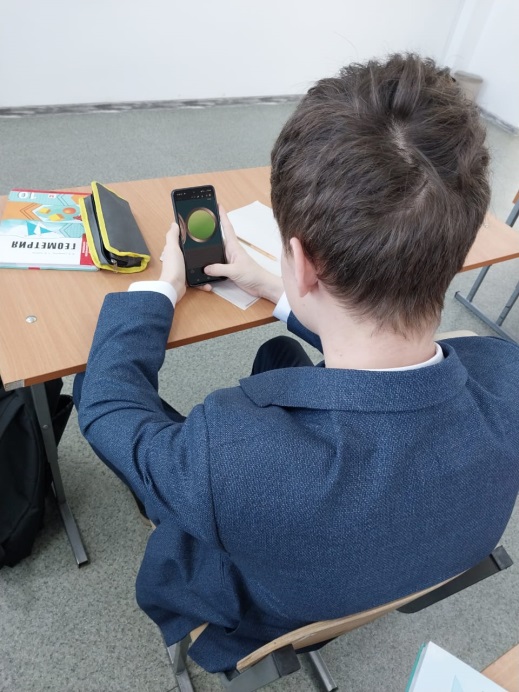 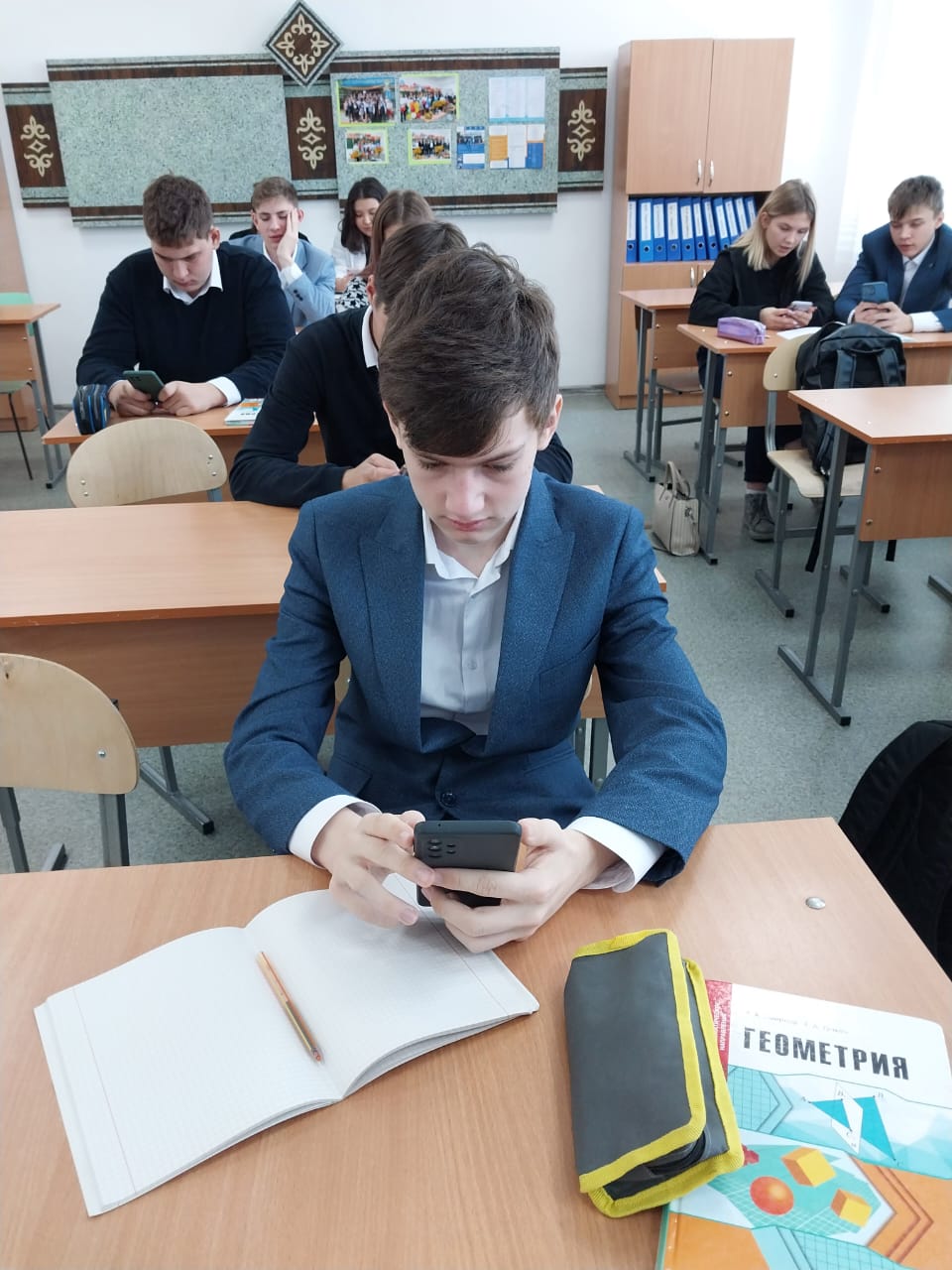 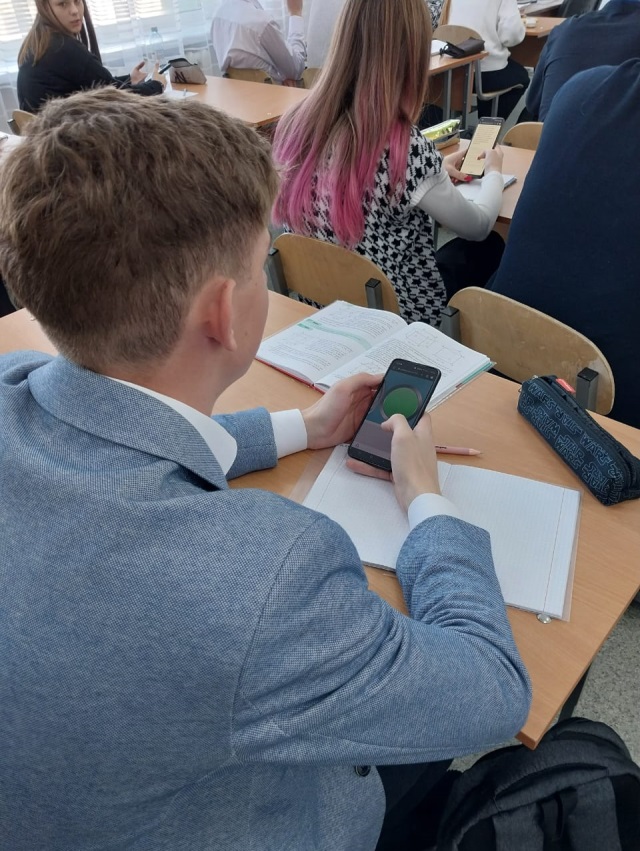 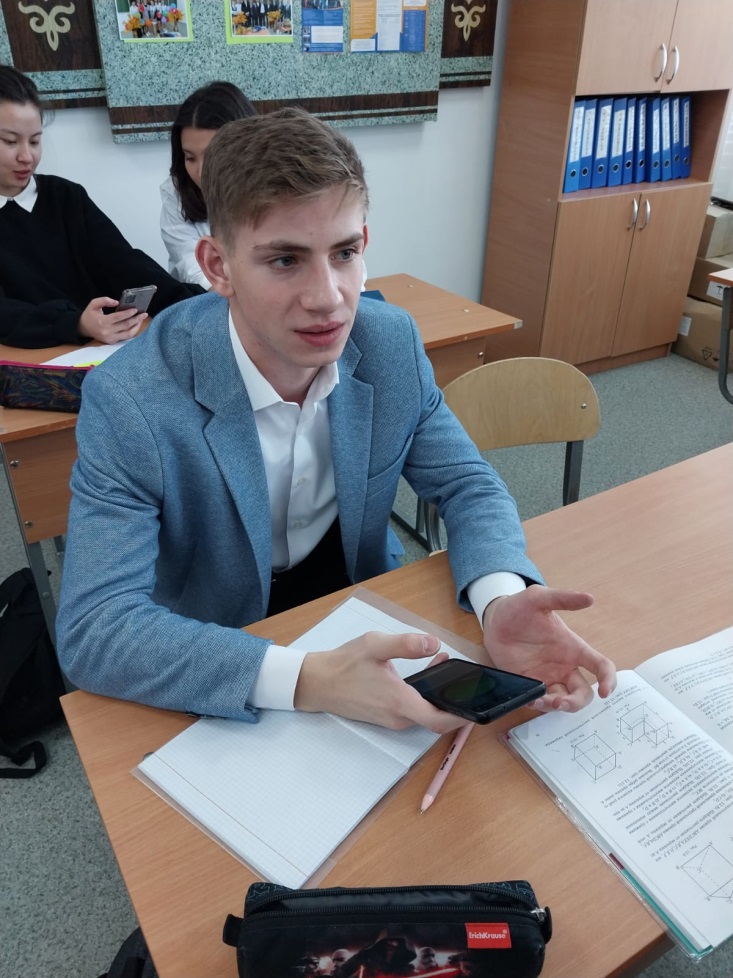 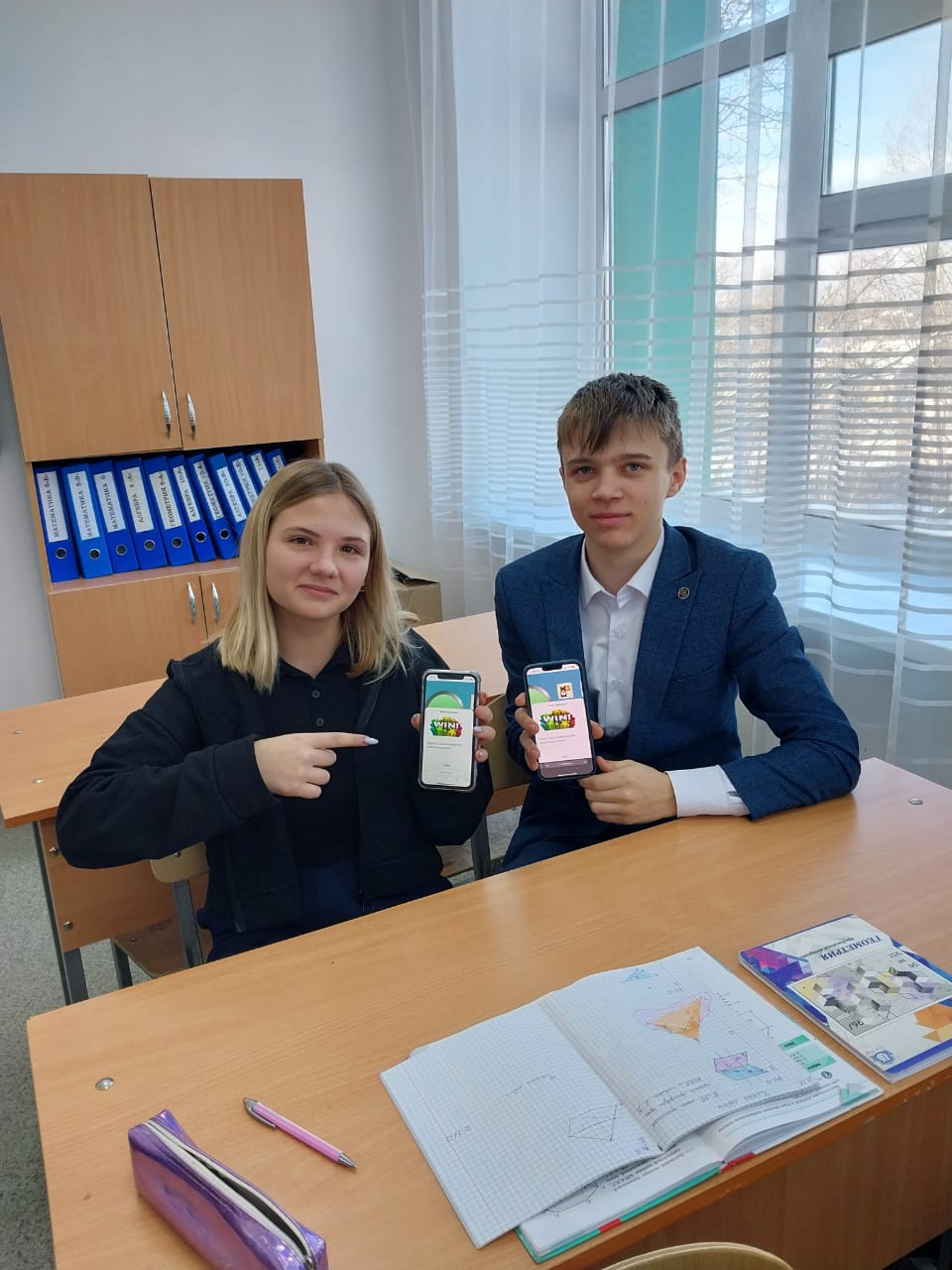 